Publicado en Alicante el 31/05/2016 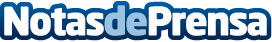 Los mejores zapatos de novia, a medidaLa elección de los zapatos de novia nunca es fácil. Hay una variedad tan amplia de formas, tamaños, estilos y colores que encontrar el par que funcione a la perfección con el vestido que se ha elegido puede parecer una decisión difícil. Nuestro objetivo es asesorar en este sentido, para que se pueda lucir perfecta el día de tu boda. Con unos zapatos de novia a medida, seguro que se va a disfrutar de una gran comodidad además de lucir unos zapatos personalizadosDatos de contacto:Divine Event Shoes+34 865 77 85 12 | +Nota de prensa publicada en: https://www.notasdeprensa.es/los-mejores-zapatos-de-novia-a-medida_1 Categorias: Moda Celebraciones http://www.notasdeprensa.es